9 мамыр – Жеңіс күніне арналған «Ер мен жердің жеңісі» атты тәрбие сағатының ақпараты      03.05.2023ж  мектеп кітапханасында 6 Б сынып оқушылардың қатысумен «Ер мен жердің жеңісі» атты тәрбие сағаты ұйымдастырылды. Оқушыларға Отан үшін болған ұрыстың маңызы және онда қаза болған бабаларымыздың ерліктері мәңгі жадымызда екендігі айтылып, «Ер мен жердің жеңісі» атты көрмемен таныстырылды.     Тәрбие сағатының мақсаты: «Ешкім де, ештеңе де ұмытылмайды» деген қағиданы ұстана отырып, жас ұрпақты тарихымызды тереңнен тануға баулу. Оқушылардың Отан тарихына деген сүйіспеншіліктерін арттыру, жеңіс салтанатын көре алмай кеткен боздақтардың ерлік істеріне тағзым етуге, өз халқымыздың тарихын құрметтей білуге, дүние жүзіндегі басқа ұлт өкілдерінің достығын нығайтуға тәрбиелеу.#oqu_agartu_ministrligi;#RUMCDOMONRK#ҚРБҒММОНРК#РУМЦДОМОНРК#karagandoblysybilimbaskarmasy#balkash_qalasy_bilim_bolimi@uo.krg@umckrg@g.kozhakhmetoova    03.05.2023 г в школьной библиотеке был организован воспитательный час «Ер мен жердің жеңісі» с участием учащихся 6 Б класса. Учащиеся были ознакомлены с выставкой «Ер мен жердің жеңісі» в которой было рассказано о значении битвы за Родину и о подвигах наших павших предков.      Цель воспитательного часа: привить молодому поколению глубокое признание нашей истории, придерживаясь принципа "никто и ничто не забыто". Воспитывать любовь учащихся к истории Отечества, поклоняться героическим делам юношей, не видевших торжества победы, уважать историю своего народа, укреплять дружбу представителей других национальностей по всему миру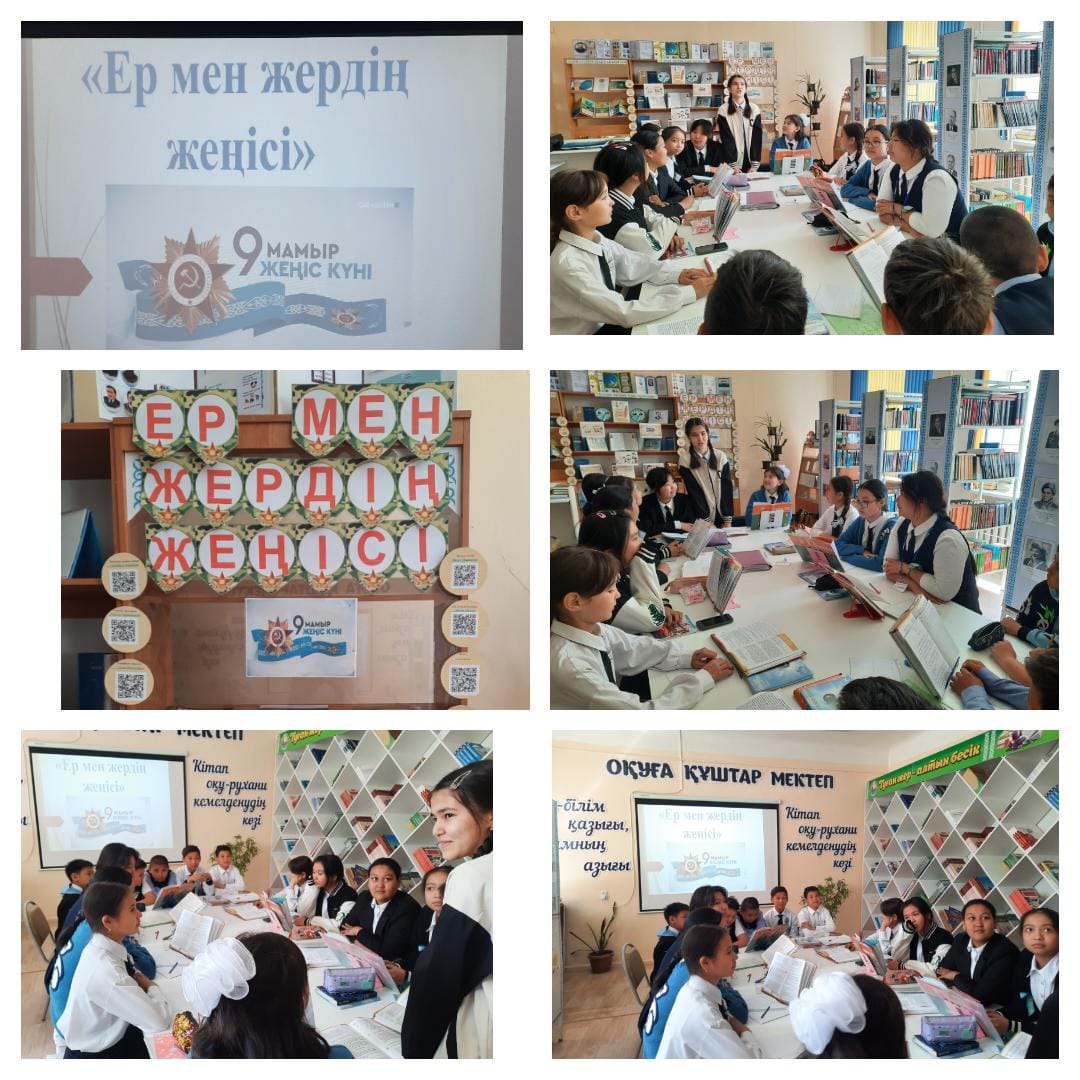 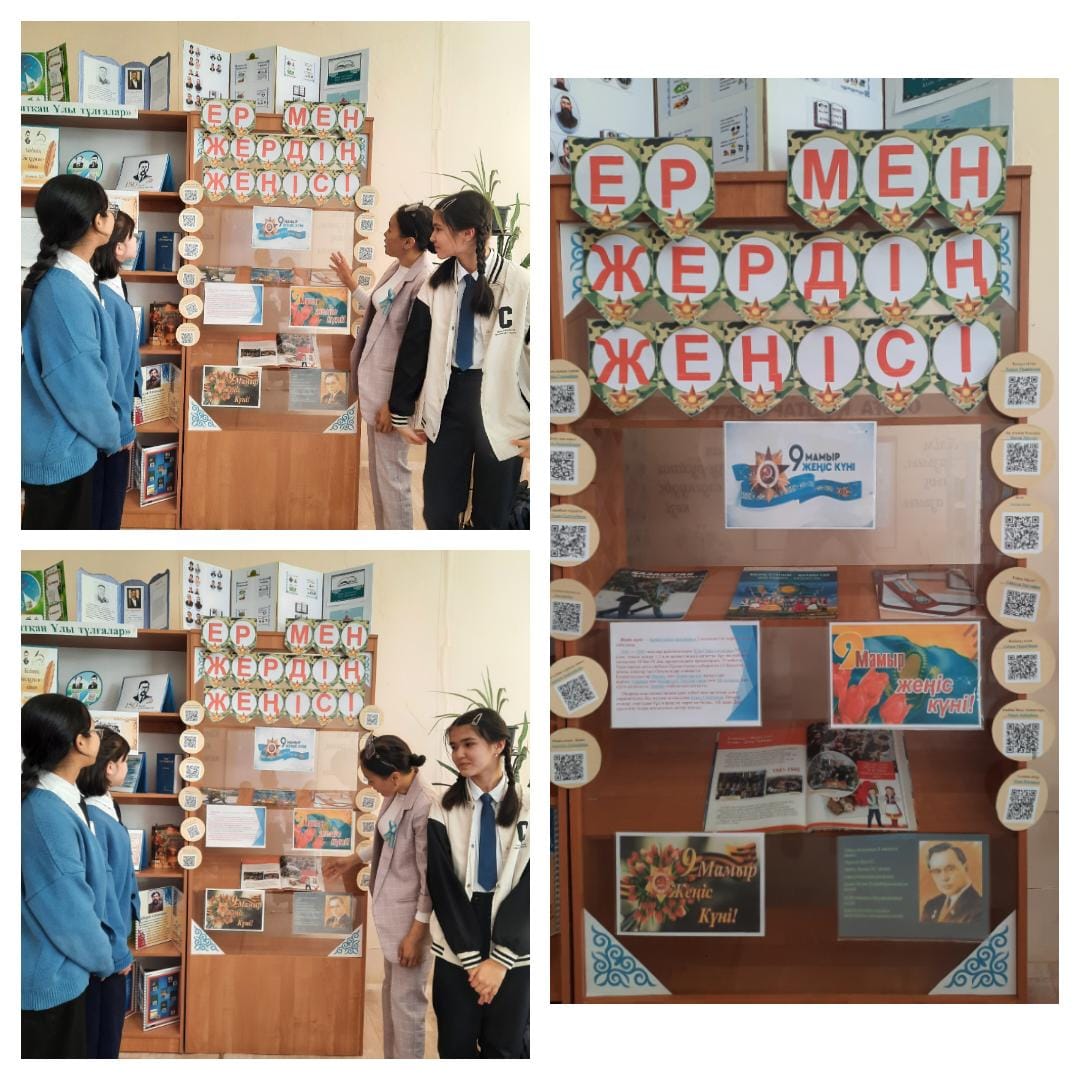 